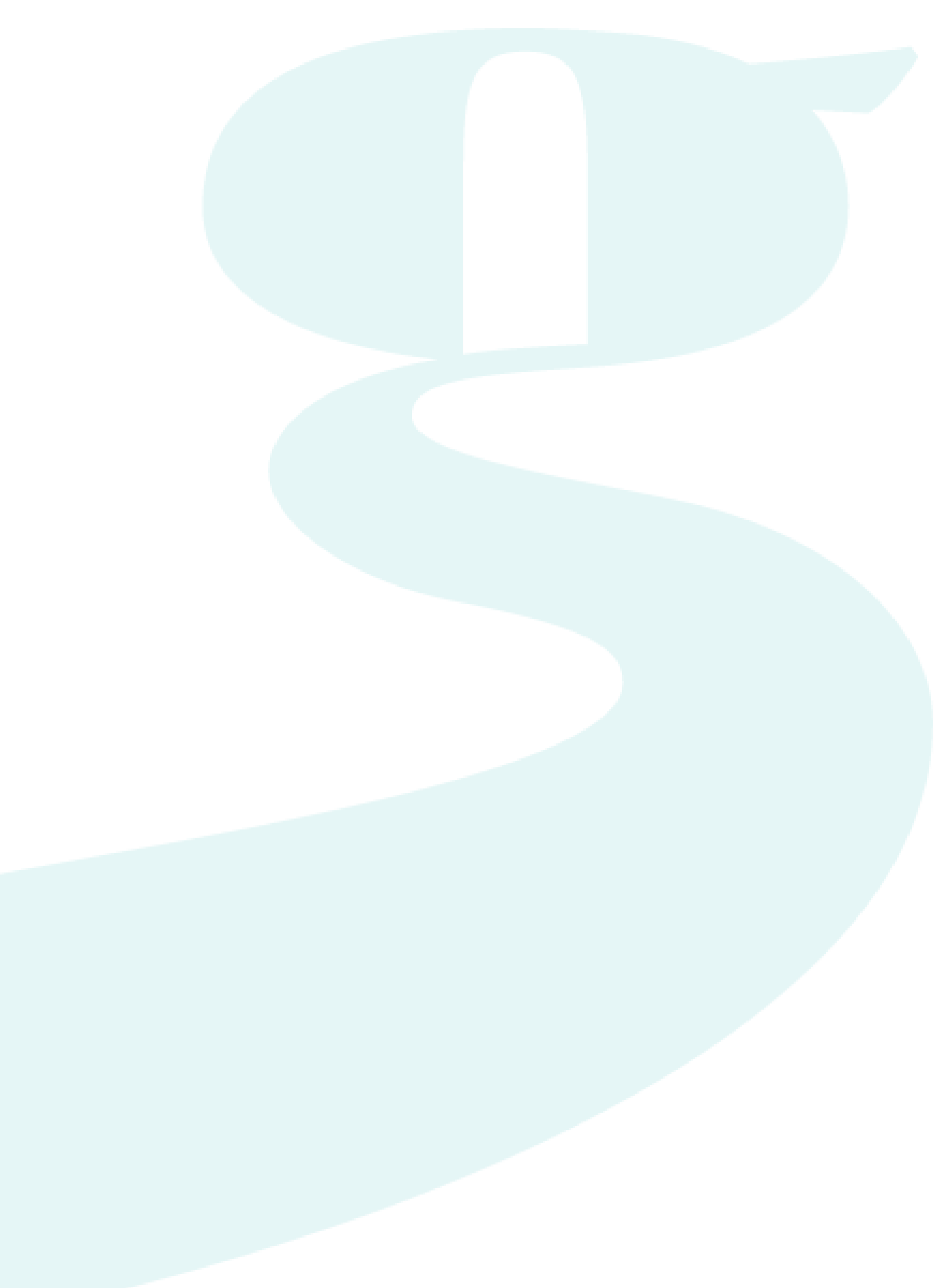 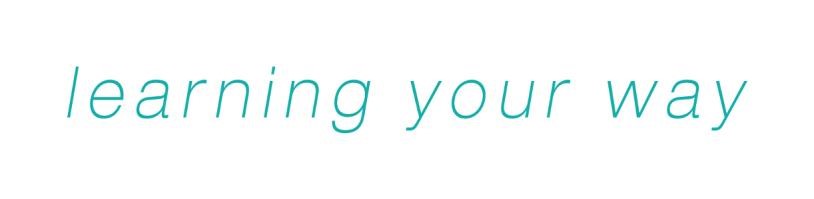 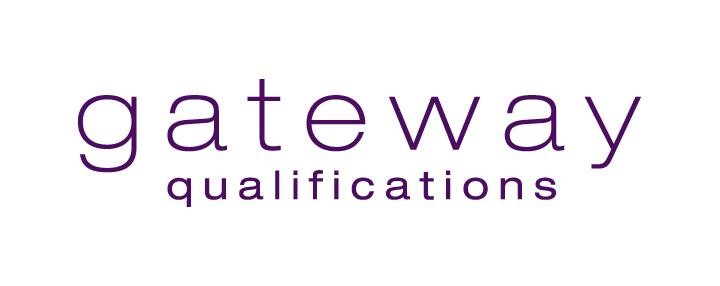 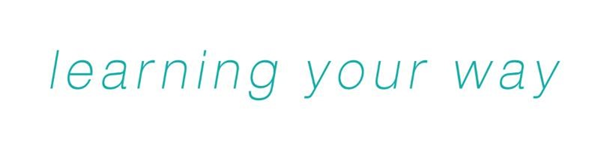 Recording Documents for PLTS OutcomesThere must be a clear audit trail that all the PLTS Outcomes have been met.  Although centres may devise their own cross-referencing documents, Gateway Qualifications has provided the following documents which can be used to record the achievement of all the PLTS Outcomes.For each of the PLTS outcomes, learners should identify where these have been evidenced.  Assessors should comment on the achievement of the outcomes and employers should be encouraged to comment on how effectively these have been demonstrated in the workplace.REMEMBER that evidence for the PLTS outcomes can be drawn from any part of the apprenticeship framework.Independent EnquirersPlease sign when all outcomes have been achievedLearner Signature:	 __________________________________	Date: ______________Assessor Signature:	__________________________________	Date: ______________Creative ThinkersPlease sign when all outcomes have been achievedLearner Signature:	 __________________________________	Date: ______________Assessor Signature:	__________________________________	Date: ______________Reflective LearnersPlease sign when all outcomes have been achievedLearner Signature:	 __________________________________	Date: ______________Assessor Signature:	__________________________________	Date: ______________Team WorkersPlease sign when all outcomes have been achievedLearner Signature:	 __________________________________	Date: ______________Assessor Signature:	__________________________________	Date: ______________Self-ManagersPlease sign when all outcomes have been achievedLearner Signature:	 __________________________________	Date: ______________Assessor Signature:	__________________________________	Date: ______________Effective ParticipatorsPlease sign when all outcomes have been achievedLearner Signature:	 __________________________________	Date: ______________Assessor Signature:	__________________________________	Date: ______________Personal Learning and Thinking Skills (PLTS) achievement declaration formI confirm that all of the PLTS have been achieved as part of the above apprenticeship programmeOutcomeHow was the outcome evidenced?Where is the evidence?Date CompletedIE1 I have identified questions to answer and problems to resolveIE2 I have planned and carried out research, appreciating the consequences of decisionsIE3 I have explored issues, events or problems from different perspectivesIE4 I have analysed and evaluated information, judging its relevance and valueIE5 I have considered the influence of circumstances, beliefs and feelings on decisions and eventsIE6 I have supported conclusions, using reasoned arguments and evidenceAssessor Comments: Assessor Comments: Assessor Comments: Assessor Comments: Employer Comments:Employer Comments:Employer Comments:Employer Comments:OutcomeHow was the outcome evidenced?Where is the evidence?Date CompletedCT1 I have generated ideas and explored possibilitiesCT2 I have asked questions to extend my thinkingCT3 I have connected my own and others’ ideas and experiences in inventive waysCT4 I have questioned my own and others’ assumptionsCT5 I have tried out alternatives or new solutions and followed ideas throughCT6 I have adapted my ideas as circumstances change.Assessor Comments: Assessor Comments: Assessor Comments: Assessor Comments: Employer Comments:Employer Comments:Employer Comments:Employer Comments:OutcomeHow was the outcome evidenced?Where is the evidence?Date CompletedRL1 I have assessed myself and others, identifying opportunities and achievementsRL2 I have set goals with success criteria for my development and workRL3 I have reviewed progress, acting on the outcomesRL4 I have invited feedback and dealt positively with praise, setbacks and criticismRL5 I have evaluated experiences and learning to inform future progressRL6 I have communicated my learning in relevant ways for different audiences.Assessor Comments: Assessor Comments: Assessor Comments: Assessor Comments: Employer Comments:Employer Comments:Employer Comments:Employer Comments:OutcomeHow was the outcome evidenced?Where is the evidence?Date CompletedTW1 I have collaborated with others to work towards common goalsTW2 I have reached agreements, managing discussions to achieve resultsTW3 I have adapted my  behaviour to suit different roles and situations, including leadership rolesTW4 I have shown fairness and consideration to othersTW5 I have taken responsibility, showing confidence in myself and my contributionTW6 I have provided constructive support and feedback to othersAssessor Comments: Assessor Comments: Assessor Comments: Assessor Comments: Employer Comments:Employer Comments:Employer Comments:Employer Comments:OutcomeHow was the outcome evidenced?Where is the evidence?Date CompletedSM1 I have sought out challenges or new responsibilities and show flexibility when priorities change SM2 I have worked towards goals, showing initiative, commitment and perseveranceSM3 I have organised my time and resources, prioritising actionsSM4 I have anticipated, taken and managed risksSM5 I have dealt with competing pressures, including personal and work-related demandsSM6 I have responded positively to change, seeking advice and support when neededSM7 I have managed my emotions, and built and maintained relationshipsAssessor Comments: Assessor Comments: Assessor Comments: Assessor Comments: Employer Comments:Employer Comments:Employer Comments:Employer Comments:OutcomeHow was the outcome evidenced?Where is the evidence?Date CompletedEP1 I have discussed issues of concern, seeking resolution where neededEP2 I have presented a persuasive case for actionEP3 I have proposed practical ways forward, breaking these down into manageable stepsEP4 I have identified improvements that would benefit others as well as myselfEP5 I have tried to influence others, negotiating and balancing diverse views to reach workable solutionsEP6 I have acted as an advocate for views and beliefs that may differ from my own.Assessor Comments: Assessor Comments: Assessor Comments: Assessor Comments: Employer Comments:Employer Comments:Employer Comments:Employer Comments:Apprenticeship Tick Apprentice’s Full NameEmployer NameProvider NamePLTSDate AchievedIndependent EnquirerCreative ThinkerReflective LearnerTeam WorkerSelf-ManagerEffective ParticipatorNameSignatureDateApprenticeProvider